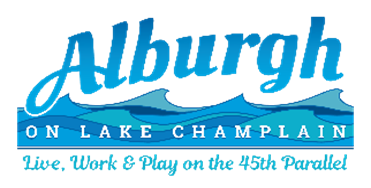 NOTICE and AGENDA Alburgh Selectboard Regular Meeting– 2/12/2024 –The selectboard will meet in the municipal office conference room on Monday, February 12th at 6 PM. To join remotely, please got to: https://us02web.zoom.us/j/50438341936:00 PM – Call to Order 6:00 PM – Adjustments to the Agenda 6:05 PM – Minutes from prior meeting  6:10 PM – Highway DepartmentSidewalk plow incident – VT Bakehouse     6:30 PM – Transfer Station  NWSWD transition – debrief of most recent discussions on the potential transition. 6:40 PM – Town Office Town clerk found vintage banners that could be hung on the electrical poles on Route 2. Quote on brackets if the board wants to hang them up.Administrative contractsNEMRC Cloud Service AgreementLHMP Grant ContractGICSD FY25 Contract7:00 PM – New/Old BusinessTotal Solar EclipseCommunity leadership meeting, Tuesday, Feb 12th at 6PMAlburgh Community Festivals, Inc request for festival location plan approval ARPA AllocationsFinancial reportingVotes on list of proposalsCenter Bay Beach – executive session.8:25 PM – Financials/ Permits                 a.    Warrants
        9)   8:30 PM – Adjourn 